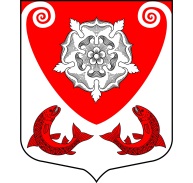 МЕСТНАЯ  АДМИНИСТРАЦИЯМО  РОПШИНСКОЕ СЕЛЬСКОЕ ПОСЕЛЕНИЕМО  ЛОМОНОСОВСКОГО  МУНИЦИПАЛЬНОГО РАЙОНА  ЛЕНИНГРАДСКОЙ ОБЛАСТИР А С П О Р Я Ж Е Н И Е№ 02-Рот 09.01.2020г.В целях реализации  требований Указа Президента РФ от 19.12.2012 года №1666 «О Стратегии государственной национальной политики Российской Федерации на период до 2025 года, распоряжения Правительства РФ от 23.12.2015 года  № 2648-р «Об утверждении плана мероприятий по реализации в 2016 - 2018 годах Стратегии государственной национальной политики Российской Федерации на период до 2025 года»1. Утвердить прилагаемый План мероприятий по гармонизации межнациональных и межконфессиональных отношений, воспитания толерантности на территории муниципального образования Ропшинское сельское поселение муниципального образования Ломоносовский  муниципальный район Ленинградской области.2.     Контроль за исполнением настоящего распоряжения  возложить на специалиста местной администрации МО Ропшинское сельское поселение Алексеева Д.В.3.         Настоящее распоряжение вступает в силу со дня его подписания.    Глава местной администрацииМО Ропшинское сельское поселение                                              М.М. ДзейговПриложение                                                                                                                                   к распоряжению главы местной администрации Ропшинского сельского поселенияот 09.01.2020 г. № 02-Р План мероприятий по гармонизации межнациональных и межконфессиональных отношений, воспитания толерантности  на территории муниципального образования Ропшинское  сельское поселение муниципальный район Ломоносовский  муниципальный район Ленинградской области Об утверждении Плана мероприятий по гармонизации межнациональных и межконфессиональных отношений, воспитания толерантности  на территории муниципального образования Ропшинское сельское поселение муниципального образования  Ломоносовский  муниципальный район Ленинградской области№п/пНаименование мероприятияСрок исполненияОтветственный исполнитель Отметка о выполнении1.Проведение мониторинга законодательства в сфере межнациональных и межконфессиональных отношенийв течение годаМестная администрация2.Разработка правовых актов, регулирующих основные направления межнационального и межконфессионального взаимодействияпо мере необходимостиМестная администрация3.Мониторинг обращений граждан о фактах нарушения принципа равенства граждан независимо от расы, национальности, языка, отношения к религии, убеждений, принадлежности к общественным объединениям, а также других обстоятельств, в том числе при приеме на работу, при замещении должностей  муниципальной службы, а также при, при формировании кадрового резервав течение годаМестная администрация4.Проведение мониторинга и оценки миграционной  ситуации на территории Ропшинского сельского поселенияв течение годаМестная администрация5.Проведение мероприятий, направленных на укрепление межнациональной и межконфессиональной солидарности среди жителей Ропшинского сельского поселения (тематические вечера, конкурсы и др.)в течение годаМКУ «Культурно-спортивный центр» в д.Яльгелево6.Проведение мероприятий, посвященных Дню народного единствав течение годаМКУ «Культурно-спортивный центр» в д.Яльгелево7.Размещение на официальном сайте местной администрации  в информационно-телекоммуникационной сети «Интернет»  информации, посвященной межнациональным и межконфессиональным отношениямв течение годаМестная администрация8.Проведение совместно с органами полиции воспитательных, пропагандистских мероприятий, направленных на предупреждение экстремисткой деятельностив течение годаМестная администрация,территориальное подразделение полиции